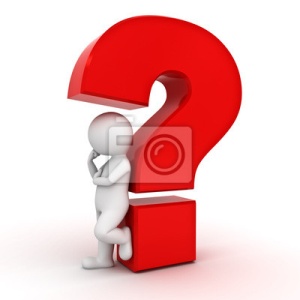 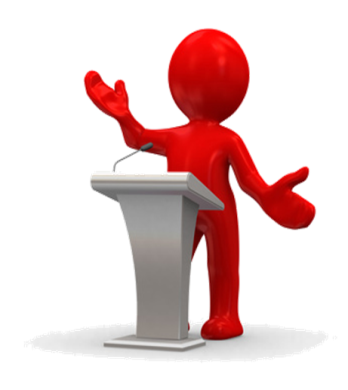 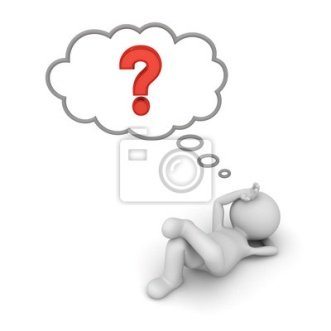 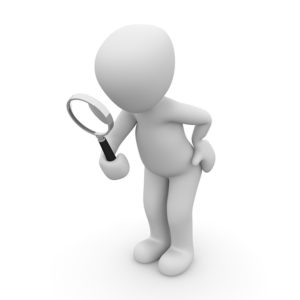 ععع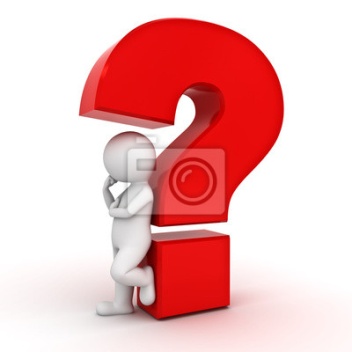 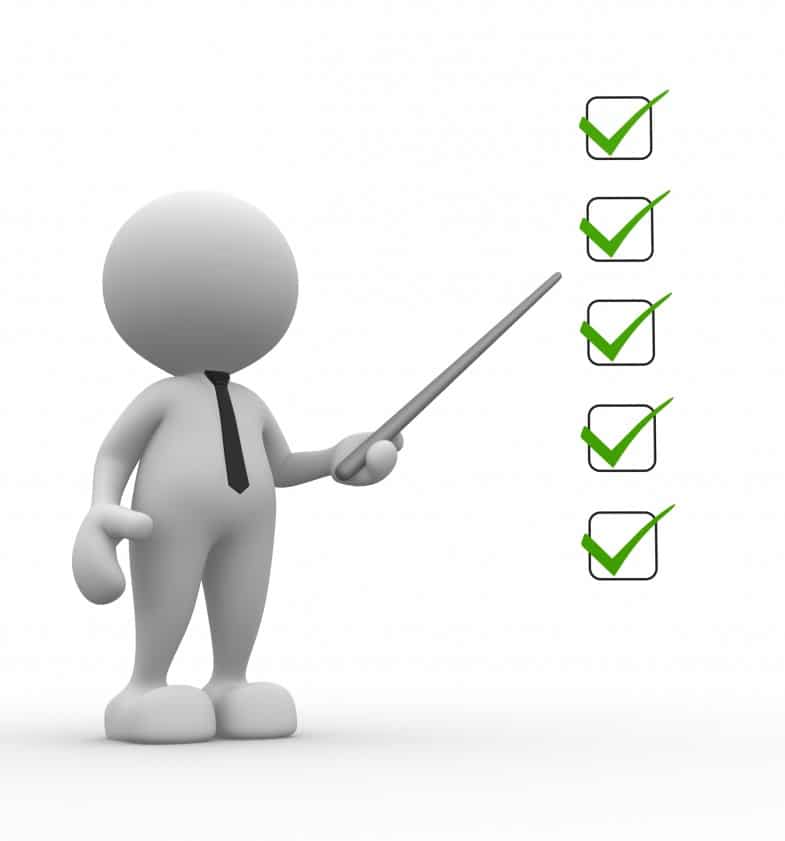 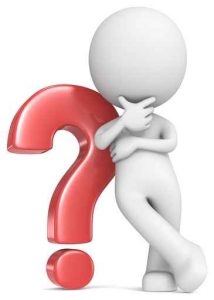 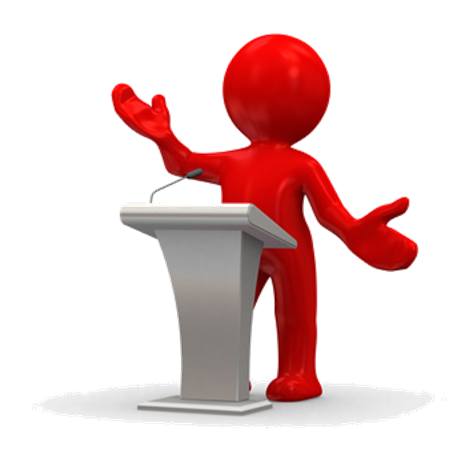 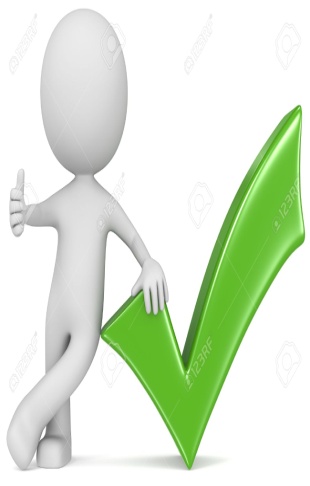 